Μαθαίνουμε το ευ (εβ)ΟΝΟΜΑ: ______________________________1. Κύκλωσε το «ευ» (εβ) στις παρακάτω λέξεις και βάλε τόνο:παιδευομαι		ευγενικος	φυτευω	νευρα		γευμα		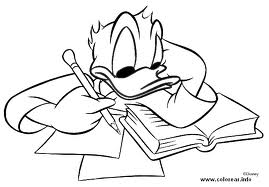 ζηλευω	αλευρι	ζευγαρι	κουρευω	δουλευω	Παρασκευη2. Σκέψου και γράψε προτάσεις για κάθε μία λέξη:φεύγω___________________________________________________________ζευγάρι__________________________________________________μαζεύω__________________________________________________3. Διάλεξε τη σωστή λέξη από το κουτάκι και συμπλήρωσε τις προτάσεις:Η Δανάη θα επιστρέψει την ________________________.Η Εύα είναι πάντα ____________________ προς τους μεγαλύτερους.Του είπα την αλήθεια, αλλά δε με ____________________.Η μαμά _____________________ το τραπέζι τώρα.Ο Σάκης ____________________ επειδή τον __________________ τα άλλα παιδιά.Θα φύγουμε για το χωριό σήμερα το ______________________.4. Διάλεξε τη σωστή συλλαβή από το κουτί και συμπλήρωσε τις λέξεις, βάζοντας τόνο όπου χρειάζεται:ταξι___ω		κινδυ___ω		___γάρι	    από___μα	            κου___ω5. Απάντησε με μία λέξη τι κάνει ο καθένας:Τι κάνει ο μάγειρας;		__________________Τι κάνει η χορεύτρια;		__________________Τι κάνει ο κουρέας;		__________________Τι κάνει ο παλαιστής;		__________________